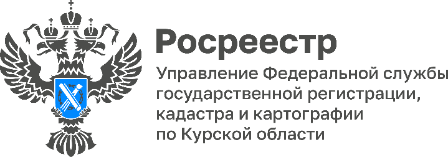 На Госуслугах можно защитить недвижимость от мошеннических сделокЧтобы обезопасить себя и находящиеся в собственности объекты недвижимости от действий злоумышленников, можно наложить запрет на сделки с недвижимостью без личного участия собственника.Причем сделать это можно как через офисы МФЦ, так и дистанционно посредством портала Госуслуг.Чтобы подать заявление о невозможности государственной регистрации права без личного участия собственника нужна подтверждённая учётная запись Госуслуг и приложение «Госключ» с усиленной квалифицированной электронной подписью (УКЭП). Она оформляется бесплатно прямо в приложении, для этого нужен загранпаспорт нового образца и телефон с NFС-модулем. Запись вносится в ЕГРН в течение 5 рабочих дней, а в личный кабинет придёт уведомление о внесении записи. Точно так же можно снять такой запрет, если он был установлен раньше.Такая запись не препятствует осуществлению государственной регистрации права, если основанием является вступившее в законную силу решение суда, а также требование судебного пристава-исполнителя.«Запись погашается на основании решения государственного регистратора прав при государственной регистрации перехода либо прекращения права собственности, а также при осуществлении государственной регистрации прав в порядке наследования или на основании вступившего в законную силу судебного акта», - пояснила замруководителя Управления Росреестра по Курской области Анна Стрекалова.Сведения о невозможности государственной регистрации без личного участия правообладателя отражаются в выписках из ЕГРН «Об основных характеристиках и зарегистрированных правах на объект недвижимости» и «Об объекте недвижимости» в разделе «Сведения о зарегистрированных правах, ограничениях прав и обременениях объекта недвижимости».  	«Данная услуга  защищает недвижимость от мошеннических действий. Например, не получится по поддельной или полученной обманом доверенности заключить сделку, о которой владелец ничего не знает», - отметила юрист Центра правовой поддержки Мэри Гудова.